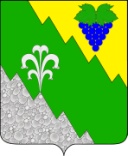 АДМИНИСТРАЦИЯ НИЖНЕБАКАНСКОГО СЕЛЬСКОГО ПОСЕЛЕНИЯ КРЫМСКОГО РАЙОНАПОСТАНОВЛЕНИЕ        от  01.04.2019	                                                                                                    № 33                                               станица НижнебаканскаяО внесении изменений в постановление администрации Нижнебаканского сельского поселения Крымского района от 29 марта 2018 года №28    «Об утверждении муниципальной программы «Формирование современной городской среды Нижнебаканского сельского поселения Крымского района на 2018-2022 годы»В соответствии с Федеральным законом от 6 октября 2003 года №131-ФЗ «Об общих принципах организации местного самоуправления в Российской Федерации», руководствуясь постановлением Правительства Российской Федерации от 9 февраля 2019 года № 106 «О внесении изменений в приложение №15 к государственной программе Российской Федерации «Обеспечение доступным и комфортным жильем и коммунальными услугами граждан Российской Федерации», распоряжением правительства Российской Федерации от 1 декабря 2018 года № 2648-р в целях приведения нормативного правового акта в соответствие с действующим законодательством, п о с т а н о в л я ю:1. Внести в постановление администрации Нижнебаканского сельского поселения Крымского района от 29 марта 2018 года №28 «Об утверждении муниципальной программы «Формирование современной городской среды Нижнебаканского сельского поселения Крымского района на 2018-2022 годы» следующие изменения:1) в наименовании и по тексту постановления словосочетание «на 2018-2022 годы» заменить словосочетанием «2018-2024 годы»;2) приложение «Паспорт муниципальной программы «Формирование современной городской среды Нижнебаканского сельского поселения Крымского района на 2018-2022 годы» изложить в новой редакции (приложение).2.Специалисту 1 категории администрации Нижнебаканского сельского поселения Крымского района Н.Г.Ахрютиной разместить настоящее постановление на официальном сайте администрации Нижнебаканского сельского поселения Крымского района в сети Интернет.3. Контроль за выполнением настоящего постановления возложить на заместителя главы Нижнебаканского сельского поселения Крымского района А.Н. Шахова.4. Постановление вступает в силу со дня его подписания.Глава Нижнебаканского сельского поселения Крымского района                                                      И.И. ГернешийПРИЛОЖЕНИЕк постановлению администрацииНижнебаканского сельского поселенияКрымского районаот  01.04.2019 года №  33Муниципальная программа «Формирование современной городской среды Нижнебаканскогосельского поселения Крымского района на 2018-2024 годы»ПАСПОРТмуниципальной программы «Формирование современной городской среды Нижнебаканскогосельского поселения Крымского района на 2018-2024 годы»1. Содержание проблемы и обоснование необходимости её решения программными методамиДанная Программа является основой для реализации мероприятий по благоустройству, озеленению, улучшению санитарного состояния и архитектурно-художественного оформления Нижнебаканского сельского поселения Крымского района. По состоянию на 1 января 2017 года жилищный фонд поселения насчитывает 20 дворовых территорий, площадь дворовых проездов составляет 29,3 тыс.м2, из них площадь асфальтного покрытия, имеющего разрушения - 93%. На сегодняшний день дворовые территории нуждаются в дополнительном обустройстве автомобильными парковками, а также спортивными и детскими площадками.В вопросах благоустройства территории поселения так же имеется ряд проблем. Большие нарекания вызывают благоустройство и санитарное содержание дворовых территорий МКД. За последние годы асфальтобетонное покрытие во многих дворах разрушено, местами отсутствует совсем, бордюры отсутствуют либо утоплены в грунт, ширина проездов и существующие стоянки для автотранспорта не соответствуют потребностям современного поселения.Для решения данной проблемы требуется участие и взаимодействие органов местного самоуправления Нижнебаканского сельского поселения Крымского района с привлечением населения, предприятий и организаций, а главное участие в программе с привлечением средств федерального и краевого бюджетов.В Нижнебаканском сельском поселении Крымского района проведена определённая работа по ремонту тротуаров, обновились детские площадки, установлены урны, проводится озеленение, однако этого явно недостаточно.В целях оценки необходимости участия в региональной программе «Формирования современной городской среды», за последние три года проведен анализ сферы благоустройства по следующим показателям (методика расчета целевых показателей приведена в Приложении №4):Из данных таблицы видно, что процент площади благоустроенных дворовых территорий и проездов к дворовым территориям по отношению к общей площади  дворовых территорий и проездов к дворовым территориям, нуждающихся в благоустройстве составляет всего 0 %. По результатам реализации мероприятий программы планируется повысить этот показатель до  100 %.В Нижнебаканском сельском поселении Крымского района имеются территории общего пользования (проезды, центральные улицы, скверы, парки и т.д.) и дворовые территории, благоустройство которых не отвечает современным требованиям и требует комплексного подхода к благоустройству, включающего в себя:1. Благоустройство территорий общего пользования, в том числе:   ремонт автомобильных дорог общего пользования;   ремонт тротуаров;   обеспечение освещения территорий общего пользования;   установку скамеек;   установку урн для мусора;   оборудование автомобильных парковок;   озеленение территорий общего пользования;   иные виды работ.	Все работы по благоустройству мест общего пользования должны выполняться с учетом обеспечения мобильности для маломобильных групп населения.2. Благоустройство дворовых территории, предусматривающее:2.1 Минимальный перечень работ по благоустройству дворовых территорий многоквартирных домов, соответствующий перечню, установленному региональной программой:ремонт автомобильных дорог, образующих проезды к территориям, прилегающим к многоквартирным домам;ремонт тротуаров, расположенных на дворовых территориях многоквартирных домов с учетом обеспечения мобильности для маломобильных групп населения;обеспечение освещения дворовых территорий;установку скамеек;установку урн для мусора.Визуализированный (фото) перечень образцов элементов благоустройства, предполагаемых к размещению на дворовой территории приведен в приложении № 1 к Программе.2.2. Дополнительный перечень работ по благоустройству дворовых территорий многоквартирных домов, соответствующий перечню, установленному региональной программой:   оборудование детских и (или) спортивных площадок;   оборудование автомобильных парковок;   озеленение дворовых территорий;   иные виды работ.Все работы, направленные на благоустройство дворовых территорий, должны выполняться с учетом обеспечения мобильности для маломобильных групп населения.Дополнительный перечень работ по благоустройству дворовых территорий многоквартирных домов, выполняемых по решению и за счет заинтересованных лиц при обязательном софинансировании таких мероприятий из местного бюджета,  а также стоимость работ, форма и минимальная доля финансового и (или) трудового участия заинтересованных лиц в выполнении дополнительных работ  определяется исходя из соответствующего перечня, утвержденного государственной программой Краснодарского края формирования современной городской среды.Внедрение единых принципов благоустройства и формирования комфортной городской среды осуществляется при условии соблюдении правил благоустройства населенных пунктов, а также ежегодном финансировании мероприятий по развитию внешнего облика Нижнебаканского сельского поселения Крымского района.Применение программного метода позволит поэтапно осуществлять комплексное благоустройство дворовых территории и территорий общего пользования с учетом мнения граждан, а именно:   -повысит уровень планирования и реализации мероприятий по благоустройству (сделает их современными, эффективными, оптимальными, открытыми, востребованными гражданами);   -запустит реализацию механизма поддержки мероприятий по благоустройству, инициированных гражданами;   -запустит механизм финансового и трудового участия граждан и организаций в реализации мероприятий по благоустройству;   -сформирует инструменты общественного контроля за реализацией мероприятий по благоустройству на территории Нижнебаканского сельского поселения Крымского района.Таким образом, комплексный подход к реализации мероприятий по благоустройству, отвечающих современным требованиям, позволит  создать современную городскую комфортную среду для проживания граждан и пребывания отдыхающих, а также комфортное современное «общественное пространство».Использование программно-целевого метода для реализации мероприятий Программы позволит целенаправленно и планомерно осуществлять реализацию мероприятий Программы.Определение перспектив благоустройства территории Нижнебаканского сельского поселения Крымского района позволит добиться сосредоточения средств на решение поставленных задач, а не расходовать средства на текущий ремонт отдельных элементов благоустройства.Принятие Программы позволит создать механизм реализации мероприятий по благоустройству, отвечающий современным требованиям к формированию комфортной среды проживания граждан и предполагающий активное вовлечение собственников помещений многоквартирных домов, иных зданий и сооружений, расположенных в границах дворовой территории, подлежащих благоустройству, в реализацию таких мероприятий.2. Цели, задачи, сроки и этапы реализации муниципальной программыВ соответствии с основными приоритетами государственной политики в сфере благоустройства,  стратегическими документами по формированию комфортной городской среды федерального уровня, Стратегией развития Краснодарского края, приоритетами  муниципальной политики в области благоустройства является комплексное развитие современной городской инфраструктуры на основе единых подходов.Основной целью Программы является повышение уровня благоустройства нуждающихся в благоустройстве территорий общего пользования Нижнебаканского сельского поселения Крымского района, а также дворовых территорий многоквартирных домов, а также создание комфортных условий для деятельности и отдыха жителей поселения.Для достижения поставленной цели необходимо решать следующие задачи:-Организация мероприятий по благоустройству нуждающихся в благоустройстве территорий общего пользования:   содержание и текущий ремонт объектов благоустройства (малых архитектурных форм, детских игровых и спортивных площадок, газонов, зелёных насаждений, тротуаров, пешеходных дорожек и т.д.).          -Организация мероприятий по благоустройству нуждающихся в благоустройстве дворовых территорий многоквартирных домов:   благоустройство территорий МКД;   ремонт проездов к дворовым территориям МКД;   реконструкция и ремонт ограждений, обустройство детских площадок;   ремонт дворовых территорий;   приведение в качественное состояние элементов благоустройства.-Повышение уровня вовлеченности заинтересованных граждан, организаций в реализацию мероприятий по благоустройству нуждающихся в благоустройстве территорий общего пользования, а также дворовых территорий многоквартирных домов.3. Перечень отдельных мероприятий муниципальной программы с указанием источников и объемов финансирования, сроков их реализации и муниципальных заказчиковПримечание: объемы финансовых средств подлежат уточнению по мере необходимости.В ходе реализации Программы предусматривается организация и проведение основного мероприятия «Благоустройство нуждающихся в благоустройстве территорий общего пользования Нижнебаканского сельского поселения Крымского района, а также дворовых территорий многоквартирных домов», в том числе следующие мероприятия:   благоустройство дворовых территорий многоквартирных домов;   благоустройство территорий общего пользования Нижнебаканского сельского поселения Крымского района;   иные мероприятия, включающие затраты на изготовление проектно-сметной документации, проведение ценовой экспертизы и изготовление дизайн-проектов дворовых и общественных территорий, проведение инвентаризации.Адресный перечень дворовых территорий многоквартирных домов, расположенных на территории Нижнебаканского сельского поселения Крымского района, на которых планируется благоустройство в текущем году, утверждается в соответствии с приложением № 2 к Программе.Адресный перечень территорий общего пользования Нижнебаканского сельского поселения, на которых планируется благоустройство в текущем году, утверждается в соответствии с приложением № 3 к Программе.Исполнитель по каждому мероприятию Программы несет ответственность за качественное и своевременное исполнение мероприятий подпрограммы, целевое и эффективное использование выделяемых на ее реализацию денежных средств.4. Перечень и краткое описание подпрограмм           В рамках муниципальной программы «Формирование современной городской среды Нижнебаканского сельского поселения Крымского района на 2018-2024 годы»  не предусмотрено реализации подпрограмм.5. Обоснование ресурсного обеспечения муниципальной программы	Муниципальная программа «Формирование современной городской среды Нижнебаканского сельского поселения Крымского района на 2018-2024 годы»  должна обеспечивать, прежде всего, реализацию комплекса мероприятий, предусмотренных Правилами предоставления и распределения субсидий из федерального бюджета бюджетам субъектов Российской Федерации на поддержку государственных программ субъектов Российской Федерации и муниципальных программ формирования современной городской среды, утвержденных постановлением Правительства Российской Федерации от 10 февраля 2017 года № 169 (далее – Правила предоставления федеральной субсидии), и направленных на развитие городской среды в муниципальных образованиях субъекта Российской Федерации: благоустройство муниципальных территорий общего пользования, дворовых территорий многоквартирных домов, а также других мероприятий, реализуемых в указанной сфере. 	Объем софинансирования Программы из местного бюджета определяется субъектом Российской Федерации.Также возможность финансового (трудового) участия граждан, организаций в реализации проектов по благоустройству определяется субъектом Российской Федерации.Кроме финансового (денежного) вклада вклад может быть внесен в не денежной форме. В частности, этом может быть:   выполнение жителями неоплачиваемых работ, не требующих специальной квалификации, как например: подготовка объекта (дворовой территории) к началу работ (земляные работы, снятие старого оборудования, уборка мусора), и другие работы (покраска оборудования, озеленение территории посадка деревьев, охрана объекта);   предоставление строительных материалов, техники и т.д.;   обеспечение благоприятных условий для работы подрядной организации, выполняющей работы и для ее работников (горячий чай, печенье и т.д.)           Ресурсное обеспечение реализации Программы осуществляется на условиях софинансирования за счет средств федерального и краевого бюджетов в соответствии с постановлением Правительства Российской Федерации от 10 февраля 2017 года № 169 «Об утверждении Правил предоставления и распределения субсидий из федерального бюджета бюджетам субъектов Российской Федерации на поддержку государственных программ субъектов Российской Федерации и муниципальных программ формирования современной городской среды», постановлением главы администрации (губернатора) Краснодарского края от 14 марта 2017 года № 169 "О внесении изменений в некоторые правовые акты главы администрации (губернатора) Краснодарского края" и постановлением главы администрации (губернатора) Краснодарского края от 12 октября 2015 года № 967 "Об утверждении государственной программы Краснодарского края "Развитие жилищно-коммунального хозяйства", местного бюджета и реализуются в соответствии с приоритетным проектом "Формирование комфортной городской среды".Общий объем финансирования Программы составит 8 596,7тыс руб., в том числе средства федерального бюджета в сумме 6 533,7 тыс. руб.; средства краевого бюджета в сумме 1 031,6 тыс.руб.; средства бюджета Нижнебаканского сельского поселения в сумме  1 031,6 тыс. рублей, в том числе по годам:6. Сведения о показателях (индикаторах) муниципальной программы, подпрограмм муниципальной программы, ведомственных целевых программ Количество показателей (индикаторов) муниципальной программы формируется исходя из принципов необходимости и достаточности для достижения целей и решения поставленных задач. Используемая система показателей (индикаторов) муниципальной программы должна позволять очевидным образом оценивать прогресс в достижении всех целей и решении всех задач программы и охватывать существенные аспекты достижения цели и решения задачи. Методика расчета целевых показателей Программы указана в приложении №4 к Программе. Показатели результативности муниципальной программы должны включать в себя все показатели, отраженные в соглашении о предоставлении субсидий в рамках Приоритетного проекта.Оценки эффективности реализации муниципальной программы проводится в соответствие с методикой, утвержденной региональной программой формирования современной городской среды.Критериями оценки эффективности реализации Программы в том числе является достижение целевых показателей на 2018-2024 годы указанных в разделе 2 настоящей Программы. 7. Механизм реализации муниципальной программы Механизм реализации Программы предполагает закупку товаров, работ, услуг для обеспечения муниципальных нужд в соответствии с Федеральным законом от 5 апреля 2013 года № 44-ФЗ «О контрактной системе в сфере закупок товара, работ, услуг для обеспечения государственных и муниципальных нужд.           Реализация Программы осуществляется в соответствии с заключаемым соглашением между Министерством топливно-энергетического комплекса и жилищно-коммунального хозяйства Краснодарского края и Нижнебаканским сельским поселением Крымского района.Благоустройство дворовых территорий домов выполняется на условиях выполнения работ из минимального и дополнительного перечня работ:Минимальный перечень работ по благоустройству дворовых территорий домов включает в себя:1) ремонт дворовых проездов;2) обеспечение освещения дворовых территорий;3) установка, замена скамеек, урн для мусора;Нормативная стоимость (единичные расценки) работ по благоустройству, входящих в состав минимального перечня работ приведена в соответствии с Таблицей № 1, №1.1.Таблица № 1Таблица № 1.1. Визуализированный перечень объектов элементов благоустройства, предлагаемых для размещения на дворовой территории, приведен в приложении № 1 к Программе.Дополнительный перечень работ по благоустройству дворовых территорий домов включает в себя:1) оборудование детских и (или) спортивных площадок;2) устройство, оборудование автомобильных парковок;3) высадка зеленых насаждений в виде деревьев и многолетних кустарников;4) устройство, реконструкция, ремонт тротуаров:5) иные виды работ.Ориентировочная стоимость (единичные расценки) работ по благоустройству, входящих в состав дополнительного перечня работ приведена в соответствии с Таблицей № 2, №2.1.Таблица № 2Таблица № 2.1Дополнительный перечень работ реализуется только при условии реализации работ, предусмотренных минимальным перечнем работ по благоустройству.При реализации работ из минимального и дополнительного перечня вида работ по благоустройству дворовых территорий, обязательно наличие трудового участия собственников помещений в многоквартирных домах, собственников иных зданий и сооружений, расположенных в границах дворовой территории, подлежащей благоустройству (далее - заинтересованные лица).Трудовое участие - выполнение жителями неоплачиваемых работ, не требующих специальной квалификации (подготовка объекта (дворовой территории) к началу работ (земляные работы, снятие старого оборудования, уборка мусора) и другие работы (покраска оборудования, озеленение территории, посадка деревьев, охрана объекта), которое измеряется в человекочасах, а также предоставление строительных материалов, техники и так далее. Доля трудового участия заинтересованных лиц в реализации мероприятий по благоустройству дворовых территорий по минимальному и (или) дополнительному перечню определяется на общем собрании собственников помещений, которое проводится в соответствии с требованиями статей 44-48 Жилищного кодекса Российской Федерации.Собственники отдельно стоящих зданий, сооружений, расположенных в пределах дворовой территории, подлежащей благоустройству, определяют долю трудового участия путем принятия самостоятельного решения.Трудовое участие собственников помещений в многоквартирных домах, собственников иных зданий и сооружений, расположенных в границах дворовой территории, подлежащей благоустройству, в реализации мероприятий по благоустройству дворовых территорий в рамках минимального, дополнительного перечней работ по благоустройству осуществляется, в том числе в форме субботника.Организация трудового участия осуществляется заинтересованными лицами в соответствии с решением общего собрания собственников помещений в многоквартирном доме, дворовая территория которого подлежит благоустройству, оформленного соответствующим протоколом общего собрания собственников помещений в многоквартирном доме.В качестве документов (материалов), подтверждающих трудовое участие, могут быть представлены отчет председателей территориального общественного самоуправления о выполнении работ, включающий информацию о проведении мероприятия с трудовым участием граждан, отчет совета многоквартирного дома, лица, управляющего многоквартирным домом о проведении мероприятия с трудовым участием граждан. При этом, рекомендуется в качестве приложения к такому отчету представлять фото-, видеоматериалы, подтверждающие проведение мероприятия с трудовым участием граждан, и размещать указанные материалы в средствах массовой информации, социальных сетях, информационно-телекоммуникационной сети Интернет.Документы, подтверждающие трудовое участие, представляются заместителю главы Нижнебаканского сельского поселения Крымского района не позднее 10 календарных дней со дня окончания работ, выполняемых заинтересованными лицами.Проведение мероприятий по благоустройству дворовых и общественных территорий производится с учетом необходимости обеспечения физической,пространственной и информационной доступности зданий, сооружений, дворовых и общественных территорий для инвалидов и других маломобильных групп населения.В целях осуществления контроля и координации реализации Программы в администрации Нижнебаканского сельского поселения Крымского района создана общественная комиссия из представителей органов местного самоуправления, политических партий и движений, общественных организаций, иных лиц для организации обсуждения, проведения комиссионной оценки предложений заинтересованных лиц, а также для осуществления контроля за реализацией программы после ее утверждения. Текущее управление Программой и ответственность за реализацию ее мероприятий  осуществляет заместитель главы администрации Нижнебаканского сельского поселения Крымского района.Координатор Программы – администрация Нижнебаканского сельского поселения Крымского района, осуществляет текущее управление Программой в процессе ее реализации:- обеспечивает разработку Программы;- организует реализацию Программы;- принимает решение о необходимости внесения в установленном порядке изменений в Программу;- несет ответственность за достижение целевых показателей Программы;- осуществляет подготовку предложений по объемам и источникам финансирования  реализации Программы;- проводит мониторинг реализации Программы;- ежегодно проводит оценку эффективности реализации Программы;- готовит ежегодный доклад о ходе реализации Программы и оценке эффективности ее реализации;- организует информационную и разъяснительную работу, направленную на освещение целей и задач Программы в печатных средствах массовой информации, на официальном сайте в информационно-телекоммуникационной сети «Интернет»;- размещает информацию о ходе реализации и достигнутых результатах Программы на официальном сайте в информационной-телекоммуникационной сети «Интернет»;- обеспечивает достоверность данных, представляемых в рамках мониторинга реализации Программы;- несет ответственность за реализацию мероприятий Программы,- осуществляет координацию исполнителей мероприятий Программы и получателей бюджетных средств, в части обеспечения целевого и эффективного использования бюджетных средств, выделенных на её реализацию;- разрабатывает в пределах своих полномочий правовые акты, необходимые для выполнения Программы;- разрабатывает показатели для мониторинга реализации программных мероприятий и осуществляет ведение отчетности по реализации Программы;- согласовывает с основными исполнителями Программы возможные сроки выполнения мероприятий, объемы финансирования.Мониторинг реализации Программы осуществляется по отчетным формам, утвержденным действующим порядком разработки, утверждения и реализация  муниципальных программ Нижнебаканского сельского поселения Крымского  района.Администрация Нижнебаканского сельского поселения Крымского района  выполняет Программные мероприятия с учетом выделенных на реализацию Программы финансовых средств.Контроль за выполнением программы, эффективным и целевым использованием бюджетных средств, направленных на реализацию данной программы осуществляется администрацией Нижнебаканского сельского поселения Крымского района в соответствии с постановлением администрации Нижнебаканского сельского поселения Крымского района  от 31 октября 2014 года № 212 «Об утверждении порядка разработки, формирования, реализации и оценки эффективности реализации муниципальных программ Нижнебаканского сельского поселения Крымского района».Контроль за ходом реализации мероприятий Программы включает в себя:   - оперативное управление за исполнением мероприятий Программы;   - технический надзор за ходом реализации мероприятий Программы;   - периодическую отчетность о ходе реализации мероприятий Программы, в соответствии с утвержденными формами в рамках заключенного соглашения об условиях предоставления субсидии;   контроль за сроками выполнения мероприятий Программы;   контроль за качеством и эффективностью реализации мероприятий Программы.В целях организации процесса комплексного благоустройства по результатам оценки текущего состояния сферы благоустройства, оценки состояния дворовых территорий, целесообразно составить итоговый документ, содержащий инвентаризационные данные о территории и расположенных на ней элементах (паспорт благоустройства территорий), который позволит оптимизировать как процесс ухода и содержания территории, так и ее дальнейшего развития (например, осуществить проектирование и строительство детских площадок, размещение мест отдыха, выделение дополнительных мест для парковки и т.д.).Порядок инвентаризации дворовой территории, общественной территории, уровня благоустройства индивидуальных жилых домов и земельных участков, предоставленных для их размещения приведен в соответствии с приложением № 5к Программе.8.Оценка рисков реализации муниципальной программыПри реализации муниципальной программы  существует риск исключения дворовых и общественных территорий ввиду изменения уровня софинансирования краевого и федерального бюджетов. В этом случае, администрация Нижнебаканского сельского поселения Крымского района  вносит соответствующие изменения в утверждённые списки дворовых и общественных территорий в соответствующем году.        Так же существуют внешние факторы, которые могут негативно повлиять на реализацию данной программы. Под внешними факторами подразумеваются явления, на которые координатор муниципальной программы не может повлиять самостоятельно, например, изменения федерального и краевого законодательства (уменьшение размера субсидии федерального и краевого бюджетов, изменение условий программы и др.).       Для снижения негативного влияния внешних факторов координатору программы необходимо оперативно реагировать на изменения федерального и краевого законодательства в части принятия соответствующих муниципальных нормативных правовых актов.        Достижение значения показателя результативности использования субсидий определяется Министерством ТЭК и ЖКХ Краснодарского края по итогам финансового года на основании сравнения фактического и планового значений индикатора, которым является количество благоустроенных дворовых и общественных территорий в Нижнебаканском сельском поселении Крымского района..Успешное выполнение программы позволит осуществить комплексное благоустройство дворовых территории и территорий общего пользования с учетом мнения граждан, а также позволит:-повысить уровень планирования и реализации мероприятий по благоустройству (сделает их современными, эффективными, оптимальными, открытыми, востребованными гражданами);   -запустить реализацию механизма поддержки мероприятий по благоустройству, инициированных гражданами;   -запустить механизм финансового и трудового участия граждан и организаций в реализации мероприятий по благоустройству;   -сформировать инструменты общественного контроля за реализацией мероприятий по благоустройству на территории Нижнебаканского сельского поселения Крымского района.Заместитель главы Нижнебаканского сельского поселения Крымского района 					А.Н.Шахов                     Приложение № 1            к муниципальной программе    «Формирование современной городской среды Нижнебаканского сельского поселения Крымского района на 2018-2022 годы»Визуализированный перечень образцов элементов благоустройства, предлагаемых к размещению на дворовой территории многоквартирного дома, сформированный исходя из минимального перечня работ по благоустройству дворовых территорий.Уличные фонари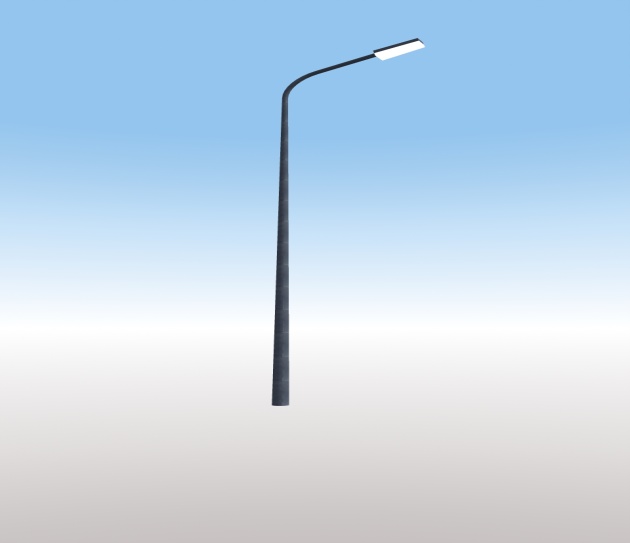 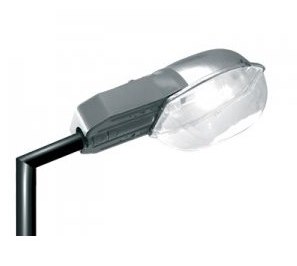 Скамья                                                        3) Урна   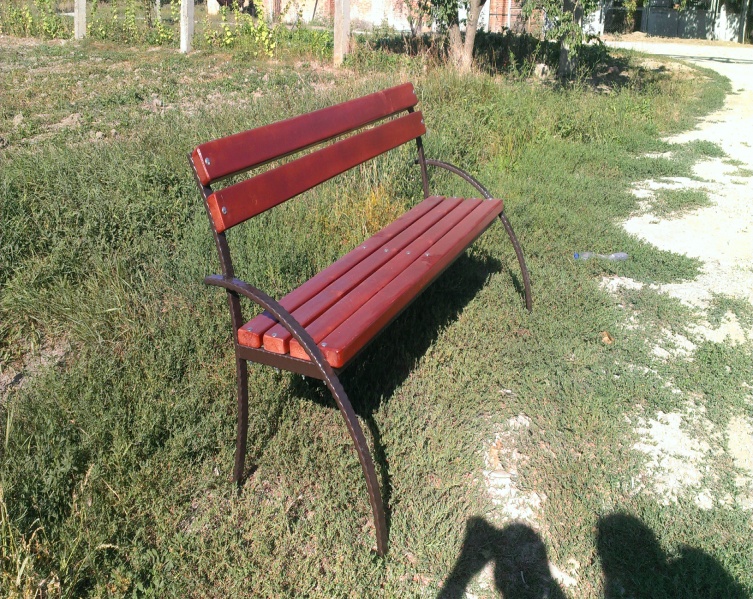 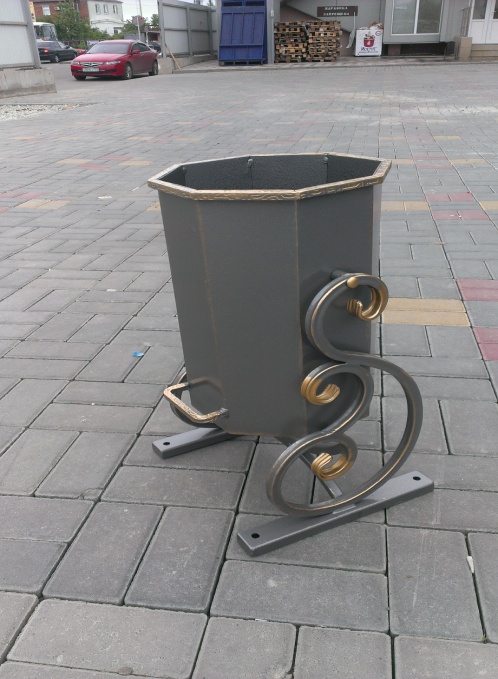      ПРИЛОЖЕНИЕ № 2                         к Программе Адресный перечень дворовых территорий, нуждающихся в благоустройстве и подлежащих благоустройству исходя из минимального перечня работ по благоустройству                                                                                              «ПРИЛОЖЕНИЕ №3                     к Программе Адресный перечень территорий общего пользования, нуждающихся в благоустройстве, включенных в муниципальную программу «Формирование современной городской средыНижнебаканского сельского поселения Крымского района на 2018-2024 годы»                     Приложение № 4            к муниципальной программе    «Формирование современной городской  среды Нижнебаканского сельского поселения     Крымского района на 2018-2022 годы»Методика расчета целевых показателей муниципальной программы                     Приложение № 5            к муниципальной программе    «Формирование современной городской  среды Нижнебаканского сельского поселения     Крымского района на 2018-2022 годы»ПОРЯДОКинвентаризации дворовой территории, общественной территории, 
уровня благоустройства индивидуальных жилых домов и земельных участков, предоставленных для их размещения1. Общие положения1.1. Настоящий Порядок инвентаризации дворовой территории, общественной территории, уровня благоустройства индивидуальных жилых домов и земельных участков, предоставленных для их размещения (далее – Порядок) разработан в соответствии с постановлением Правительства Российской Федерации от 10 февраля 2017 года № 169 "Об утверждении Правил предоставления и распределения субсидий из федерального бюджета бюджетам субъектов Российской Федерации на поддержку государственных программ субъектов Российской Федерации и муниципальных программ формирования современной городской среды" и регламентирует процедуру проведения инвентаризации дворовой территории, общественной территории, уровня благоустройства индивидуальных жилых домов и земельных участков, предоставленных для их размещения. 1.2. Основными целями инвентаризации являются оценка текущего состояния дворовой территории, общественной территории, уровня благоустройства индивидуальных жилых домов и земельных участков, предоставленных для их размещения в Нижнебаканском сельском поселении крымского района (далее – объекты инвентаризации) для включения в муниципальную программу «Формирование современной городской среды Нижнебаканского сельского поселения Крымского района  на 2018 – 2022 годы», всех нуждающихся в благоустройстве территорий.2. Порядок проведения инвентаризации2.1. Инвентаризация проводится в соответствии с графиком, утверждаемым администрацией Нижнебаканского сельского поселения Крымского района.2.2. График не позднее 5 рабочих дней с момента утверждения размещается на официальном сайте администрации Нижнебаканского сельского поселения Крымского района  в информационно-телекоммуникационной сети "Интернет", в местных средствах массовой информации.2.3. Инвентаризация осуществляется комиссиями, создаваемыми органами местного самоуправления (далее – комиссия).Для участия в инвентаризации с учетом вида инвентаризуемого объекта приглашаются:представители органа местного самоуправления;представители территориального общественного самоуправления;представители собственников помещений в многоквартирных жилых домах, уполномоченные на участие в работе комиссии решением общего собрания собственников;правообладатели объектов недвижимого имущества и земельных участков, находящихся в собственности (пользовании) юридических лиц и индивидуальных предпринимателей.К работе комиссии могут привлекаться граждане, представители общественных организаций (объединений).2.4. Инвентаризация проводится путем натурного обследования объектов инвентаризации и расположенных на них элементов благоустройства.2.5. В ходе проведения инвентаризации осуществляется:1) выявление фактического наличия объектов инвентаризации, их идентифицирующих характеристик (адрес, кадастровый номер, границы, площадь и др.) и сопоставления последних с учетными данными;2) формирование единой базы данных об установленном оборудовании на объектах инвентаризации;3) определение технического состояния объектов инвентаризации и возможности их эксплуатации;4) проведение визуального и функционального осмотра оборудования и элементов благоустройства расположенных на объектах инвентаризации с целью оценки рабочего состояния, степени изношенности;5) выявление наличия технической документации на объекты инвентаризации;6) приведение учетных данных в соответствие с фактическими параметрами объектов инвентаризации;7) выявление всех правообладателей объектов инвентаризации;8) выявление иных показателей, отражение которых требуется в Паспортах благоустройства дворовой территории, благоустройства общественной территории, благоустройства территорий индивидуальной жилой застройки и территорий в ведении юридических лиц и индивидуальных предпринимателей (далее – Паспорт объекта инвентаризации). 3. Оформление результатов инвентаризации3.1. По итогам проведения инвентаризации составляется Паспорт объекта инвентаризации, оформляемые в зависимости от объекта инвентаризации в соответствии с приложениями № 1 – 3 к Порядку с приложением фотоматериалов объекта инвентаризации.3.2. Паспорт объекта инвентаризации формируется с учетом следующих особенностей:1) не допускается пересечение границ территорий, указанных в Паспортах объектов инвентаризации;2) не допускается установление границ территорий, указанных в Паспортах объектов инвентаризации, приводящее к образованию неучтенных объектов;3) внесение сведений в Паспорт объекта инвентаризации осуществляется с учетом возможности использования данных сведений для наполнения Государственной информационной системы жилищно-коммунального хозяйства.ПРИЛОЖЕНИЕ № 1к Порядку инвентаризации дворовых и общественных территорий, объектов недвижимого имущества и земельных участков, находящихся в собственности (пользовании) юридических лиц и индивидуальных предпринимателей, уровня благоустройства индивидуальных жилых домов и земельных участков, предоставленных для их размещенияПАСПОРТблагоустройства дворовой территории по состоянию на___________1. Общие сведения о территории благоустройства* при образовании дворовой территории земельными участками нескольких МКД в пунктах 1.1. и 1.2. указываются данные для каждого МКД. При отсутствии кадастрового номера земельного участка следует указать одно из следующего: кадастровый квартал с приложением схемы, адрес, характерные точки границ (определяются при топографической съемке), границы и размеры земельного участка с приложением схемы (установлены на местности или установлены на кадастре).** благоустроенной считается территория, обеспеченная твердым покрытием, позволяющим комфортное передвижение по основным пешеходным коммуникациям в любое время года и в любую погоду, освещением, игровым оборудованием для детей возрастом до пяти лет и набором необходимой мебели, озеленением, оборудованными площадками для сбора отходов.2. Характеристика благоустройстваПриложение:Схема земельного участка территории с указанием ее размеров и границ, размещением объектов благоустройства на _____л.Дата проведения инвентаризации: "__"________20__г.Ф.И.О., должности и подписи членов инвентаризационной комиссии:ПРИЛОЖЕНИЕ № 2к Порядку инвентаризации дворовых и общественных территорий, объектов недвижимого имущества и земельных участков, находящихся в собственности (пользовании) юридических лиц и индивидуальных предпринимателей, уровня благоустройства индивидуальных жилых домов и земельных участков, предоставленных для их размещенияПАСПОРТблагоустройства общественной территориипо состоянию на_________________1 Общие сведения о территории благоустройства* парк, сквер, центральная улица, площадь, набережная и т.д.** при отсутствии кадастрового номера земельного участка следует указать одно из следующего: кадастровый квартал с приложением схемы, адрес, характерные точки границ (определяются при топографической съемке), границы и размеры земельного участка с приложением схемы (установлены на местности или установлены на кадастре).** благоустроенной считается территория, обеспеченная твердым покрытием, позволяющим комфортное передвижение по основным пешеходным коммуникациям в любое время года и в любую погоду, освещением, игровым оборудованием для детей возрастом до пяти лет и набором необходимой мебели, озеленением, оборудованными площадками для сбора отходов.*** под удобным пешеходным доступом понимается возможность для пользователя площадки дойти до нее по оборудованному твердым покрытием и освещенному маршруту в течение не более чем пяти минут.2. Характеристика благоустройстваПриложение:Схема земельного участка территории с указанием ее размеров и границ, размещением объектов благоустройства на _____л.Дата проведения инвентаризации: "__"________20__г.Ф.И.О., должности и подписи членов инвентаризационной комиссии:ПРИЛОЖЕНИЕ № 3к Порядку инвентаризации дворовых и общественных территорий, объектов недвижимого имущества и земельных участков, находящихся в собственности (пользовании) юридических лиц и индивидуальных предпринимателей, уровня благоустройства индивидуальных жилых домов и земельных участков, предоставленных для их размещенияПАСПОРТблагоустройства территорий индивидуальной жилой застройки и территорий в ведении юридических лиц и индивидуальных предпринимателей по состоянию на__________________1. Общие сведения о территории благоустройства* при отсутствии кадастрового номера земельного участка следует указать одно из следующего: кадастровый квартал с приложением схемы, адрес, характерные точки границ (определяются при топографической съемке), границы и размеры земельного участка с приложением схемы (установлены на местности или установлены на кадастре).** благоустроенной считается территория, обеспеченная твердым покрытием, позволяющим комфортное передвижение по основным пешеходным коммуникациям в любое время года и в любую погоду, освещением, игровым оборудованием для детей возрастом до пяти лет и набором необходимой мебели, озеленением, оборудованными площадками для сбора отходов.2.  Характеристика благоустройстваПриложение:Схема земельного участка территории с указанием ее размеров и границ, размещением объектов благоустройства на _____л.Дата проведения инвентаризации: "__"________20__г.Ф.И.О., должности и подписи членов инвентаризационной комиссии:     ПРИЛОЖЕНИЕ №6                        к Программе Адресный перечень объектов недвижимого имущества (включая объекты незавершенного строительства)и земельных участков, находящихся в собственности (пользовании) юридических лиц и индивидуальных предпринимателей, которые подлежат благоустройству не позднее 2024 года     ПРИЛОЖЕНИЕ №7                        к Программе Мероприятия по инвентаризации уровня благоустройстваиндивидуальных жилых домов и  земельных участков, предоставленных для их размещения, с заключением по результатам инвентаризации соглашений с собственниками (пользователями) указанных домов (собственниками (землепользователями) земельных участков) об их благоустройстве не позднее 2024 года Наименование муниципальной программыМуниципальная программа «Формирование современной городской среды Нижнебаканского сельского поселения Крымского района на 2018-2024 годы» (далее – Программа)Основание для разработки программыФедеральный закон от 26 октября 2003 года№131-Ф3 «Об общих принципах организацииместного самоуправления в РоссийскойФедерации», постановление ПравительстваРоссийской Федерации от 10 февраля 2017 года     №169 «Об утверждении Правил предоставления ираспределения субсидий из федеральногобюджета бюджетам субъектов РоссийскойФедерации на поддержку государственныхпрограмм субъектов Российской Федерации имуниципальных программ формированиясовременной городской среды», постановлениеглавы администрации (губернатора)Краснодарского края от 14 марта 2017 года № 169«О внесении изменений в некоторые правовыеакты главы администрации (губернатора)Краснодарского края»Координатор муниципальной программыАдминистрация Нижнебаканского сельского поселения Крымского района;Подпрограммы муниципальной программыНе предусмотрены Координаторы подпрограмм муниципальной программыНе предусмотреныВедомственные целевые программыНе предусмотреныСубъект бюджетного планированияМинистерство топливно-энергетического комплекса и жилищно-коммунального хозяйства Краснодарского края;Министерство строительства и жилищно-коммунального хозяйства Российской ФедерацииИные исполнители отдельных мероприятий программыМинистерство ТЭК и ЖКХ Краснодарского краяЦели муниципальной  программыповышение уровня благоустройства нуждающихся в благоустройстве территорий общего пользования Нижнебаканского сельского поселения Крымского района, а также дворовых территорий многоквартирных домов, а также создание комфортных условий для деятельности и отдыха жителей поселенияЗадачи муниципальной программыОрганизация мероприятий по благоустройству нуждающихся в благоустройстве территорий общего пользования (парков, скверов, набережных и т.д.), расположенных на территории Нижнебаканского сельского поселения Крымского района;организация мероприятий по благоустройству нуждающихся в благоустройстве дворовых территорий многоквартирных домов (далее МКД);повышение уровня вовлеченности заинтересованных граждан, организаций в реализацию мероприятий по благоустройству нуждающихся в благоустройстве территорий общего пользования Нижнебаканского сельского поселения Крымского района, а также дворовых территорий многоквартирных домовПеречень целевыхпоказателей муниципальной программыКоличество благоустроенных дворовых территорий;площадь благоустроенных дворовых территорий;доля благоустроенных дворовых территорий и проездов к дворовым территориям по отношению к общему количеству  дворовых территорий и проездов к дворовым территориям, нуждающихся в благоустройстве;доля площади благоустроенных дворовых территорий и проездов к дворовым территориям по отношению к общей площади  дворовых территорий и проездов к дворовым территориям, нуждающихся в благоустройстве;доля населения, проживающего в жилом фонде с благоустроенными дворовыми территориями и проездами к дворовым территориям по отношению к общей численности населения Нижнебаканского сельского поселения;количество благоустроенных территорий общего пользования;площадь благоустроенных территорий общего пользования;доля площади благоустроенных территорий общего пользования по отношению к общей площади  территорий общего пользования, нуждающихся в благоустройстве;площадь благоустроенных территорий общего пользования, приходящаяся на 1 жителя Нижнебаканского сельского поселения;объем трудового участия заинтересованных лиц ввыполнении дополнительного перечня работ поблагоустройству дворовых территорий.Этапы и сроки реализации муниципальной программы2018-2024 годы.Этапы не предусмотрены.Объемы бюджетных ассигнований муниципальной программыОбщий объем финансирования Программы составит 8 596,7 тыс.рублей, в том числе средства федерального бюджета в сумме 6 533,7 тыс.рублей; средства краевого бюджета в сумме 1 031,6 тыс.рублей; средства бюджета Нижнебаканского сельского поселения Крымского района в сумме 1 031,6 тыс.рублей. В том числе по годам:Контроль за выполнением муниципальной программыАдминистрация Нижнебаканского сельского поселения Крымского района.№ п/пНаименование показателяЕд. изм.2014 год2015 год2016 год1234561Численность населения Нижнебаканского сельского поселения на конец годачел1066710773107872Количество дворовых территорий многоквартирных домов, которые относятся к многоквартирным в соответствие с требованиями жилищного законодательстваед.2020203Общая площадь дворовых территорий многоквартирных домов кв.м1749317493174934Количество благоустроенных дворовых территорий в соответствие с правилами благоустройства ед.0005Общая площадь благоустроенных дворовых территорий в соответствие с правилами благоустройствакв.м0006Общее количество жителей, проживающих в многоквартирных домах Нижнебаканского сельского поселения/общее количество жителей, проживающих в МКД с благоустроенными дворовыми территориямиЧел842/0897/0915/07Доля населения, проживающего в жилом фонде с благоустроенными дворовыми территориями и проездами к дворовым территориям по отношению к общей численности населения Нижнебаканского сельского поселенияпроцент0008Доля благоустроенных дворовых территорий и проездов к дворовым территориям по отношению к общему количеству дворовых территорий и проездов к дворовым территориям, нуждающихся в благоустройствепроцент0009Доля площади благоустроенных дворовых территорий и проездов к дворовым территориям по отношению к общей площади  дворовых территорий и проездов к дворовым территориям, нуждающихся в благоустройствепроцент00010Количество территорий общего пользованияед.16172011Площадь территорий общего пользованиякв.м13995148691749412Количество благоустроенных территорий общего пользованияед.00013Площадь благоустроенных территорий общего пользованиякв.м00014Доля площади благоустроенных территорий общего пользования по отношению к общей площади территорий общего пользования, нуждающихся в благоустройствепроцент00015Площадь благоустроенных территорий общего пользования, приходящаяся на 1 жителя Нижнебаканского сельского поселениякв.м000№ п/пНаименование мероприятий ПрограммыИсточники финансированияИсточники финансированияОбъём финансирования,всего В том числе по годамВ том числе по годамВ том числе по годамВ том числе по годамВ том числе по годамВ том числе по годамВ том числе по годамНепосредственный результат реализации мероприятийМуниципальный заказчик муниципальной Программы№ п/пНаименование мероприятий ПрограммыИсточники финансированияИсточники финансированияОбъём финансирования,всего 2018201920202021202220232024Непосредственный результат реализации мероприятийМуниципальный заказчик муниципальной Программы123345678910111213Цель: Совершенствование системы комплексного благоустройства, осуществление мероприятий по поддержанию порядка и санитарного состояния, повышение уровня благоустройства территорий общего пользования Нижнебаканского сельского поселения, а также дворовых территорий многоквартирных домов. Создание комфортных условий для деятельности и отдыха жителей поселенияЦель: Совершенствование системы комплексного благоустройства, осуществление мероприятий по поддержанию порядка и санитарного состояния, повышение уровня благоустройства территорий общего пользования Нижнебаканского сельского поселения, а также дворовых территорий многоквартирных домов. Создание комфортных условий для деятельности и отдыха жителей поселенияЦель: Совершенствование системы комплексного благоустройства, осуществление мероприятий по поддержанию порядка и санитарного состояния, повышение уровня благоустройства территорий общего пользования Нижнебаканского сельского поселения, а также дворовых территорий многоквартирных домов. Создание комфортных условий для деятельности и отдыха жителей поселенияЦель: Совершенствование системы комплексного благоустройства, осуществление мероприятий по поддержанию порядка и санитарного состояния, повышение уровня благоустройства территорий общего пользования Нижнебаканского сельского поселения, а также дворовых территорий многоквартирных домов. Создание комфортных условий для деятельности и отдыха жителей поселенияЦель: Совершенствование системы комплексного благоустройства, осуществление мероприятий по поддержанию порядка и санитарного состояния, повышение уровня благоустройства территорий общего пользования Нижнебаканского сельского поселения, а также дворовых территорий многоквартирных домов. Создание комфортных условий для деятельности и отдыха жителей поселенияЦель: Совершенствование системы комплексного благоустройства, осуществление мероприятий по поддержанию порядка и санитарного состояния, повышение уровня благоустройства территорий общего пользования Нижнебаканского сельского поселения, а также дворовых территорий многоквартирных домов. Создание комфортных условий для деятельности и отдыха жителей поселенияЦель: Совершенствование системы комплексного благоустройства, осуществление мероприятий по поддержанию порядка и санитарного состояния, повышение уровня благоустройства территорий общего пользования Нижнебаканского сельского поселения, а также дворовых территорий многоквартирных домов. Создание комфортных условий для деятельности и отдыха жителей поселенияЦель: Совершенствование системы комплексного благоустройства, осуществление мероприятий по поддержанию порядка и санитарного состояния, повышение уровня благоустройства территорий общего пользования Нижнебаканского сельского поселения, а также дворовых территорий многоквартирных домов. Создание комфортных условий для деятельности и отдыха жителей поселенияЦель: Совершенствование системы комплексного благоустройства, осуществление мероприятий по поддержанию порядка и санитарного состояния, повышение уровня благоустройства территорий общего пользования Нижнебаканского сельского поселения, а также дворовых территорий многоквартирных домов. Создание комфортных условий для деятельности и отдыха жителей поселенияЦель: Совершенствование системы комплексного благоустройства, осуществление мероприятий по поддержанию порядка и санитарного состояния, повышение уровня благоустройства территорий общего пользования Нижнебаканского сельского поселения, а также дворовых территорий многоквартирных домов. Создание комфортных условий для деятельности и отдыха жителей поселенияЦель: Совершенствование системы комплексного благоустройства, осуществление мероприятий по поддержанию порядка и санитарного состояния, повышение уровня благоустройства территорий общего пользования Нижнебаканского сельского поселения, а также дворовых территорий многоквартирных домов. Создание комфортных условий для деятельности и отдыха жителей поселенияЦель: Совершенствование системы комплексного благоустройства, осуществление мероприятий по поддержанию порядка и санитарного состояния, повышение уровня благоустройства территорий общего пользования Нижнебаканского сельского поселения, а также дворовых территорий многоквартирных домов. Создание комфортных условий для деятельности и отдыха жителей поселенияЦель: Совершенствование системы комплексного благоустройства, осуществление мероприятий по поддержанию порядка и санитарного состояния, повышение уровня благоустройства территорий общего пользования Нижнебаканского сельского поселения, а также дворовых территорий многоквартирных домов. Создание комфортных условий для деятельности и отдыха жителей поселенияЦель: Совершенствование системы комплексного благоустройства, осуществление мероприятий по поддержанию порядка и санитарного состояния, повышение уровня благоустройства территорий общего пользования Нижнебаканского сельского поселения, а также дворовых территорий многоквартирных домов. Создание комфортных условий для деятельности и отдыха жителей поселения1Благоустройство дворовых территорий (включая ПСД, ценовую экспертизу и мероприятия по инвентаризации) исходя из минимального и дополнительного перечня работБлагоустройство дворовых территорий (включая ПСД, ценовую экспертизу и мероприятия по инвентаризации) исходя из минимального и дополнительного перечня работфедеральный бюджет5160,00780,8700,0700,9744,11416,3817,9благоустройство 16 дворовых территорийадминистрация Нижнебаканского сельского поселения Крымского района 1Благоустройство дворовых территорий (включая ПСД, ценовую экспертизу и мероприятия по инвентаризации) исходя из минимального и дополнительного перечня работБлагоустройство дворовых территорий (включая ПСД, ценовую экспертизу и мероприятия по инвентаризации) исходя из минимального и дополнительного перечня работкраевой бюджет836,60122,9121,2100,3117,4223,6151,2благоустройство 16 дворовых территорийадминистрация Нижнебаканского сельского поселения Крымского района 1Благоустройство дворовых территорий (включая ПСД, ценовую экспертизу и мероприятия по инвентаризации) исходя из минимального и дополнительного перечня работБлагоустройство дворовых территорий (включая ПСД, ценовую экспертизу и мероприятия по инвентаризации) исходя из минимального и дополнительного перечня работместный бюджет836,60122,9121,2100,3117,4223,6151,2благоустройство 16 дворовых территорийадминистрация Нижнебаканского сельского поселения Крымского района 1Благоустройство дворовых территорий (включая ПСД, ценовую экспертизу и мероприятия по инвентаризации) исходя из минимального и дополнительного перечня работБлагоустройство дворовых территорий (включая ПСД, ценовую экспертизу и мероприятия по инвентаризации) исходя из минимального и дополнительного перечня работИтого6833,201026,6242,4901,5978,91863,51020,3благоустройство 16 дворовых территорийадминистрация Нижнебаканского сельского поселения Крымского района 2Благоустройство общественных территорий (включая ПСД, ценовую экспертизу и мероприятия по проведению инвентаризации)Благоустройство общественных территорий (включая ПСД, ценовую экспертизу и мероприятия по проведению инвентаризации)федеральный бюджет1340,30308,453,2308,4308,4308,40благоустройство 3 общественных территорийадминистрация Нижнебаканского сельского поселения Крымского района 2Благоустройство общественных территорий (включая ПСД, ценовую экспертизу и мероприятия по проведению инвентаризации)Благоустройство общественных территорий (включая ПСД, ценовую экспертизу и мероприятия по проведению инвентаризации)краевой бюджет211,6048,78,448,748,748,70благоустройство 3 общественных территорийадминистрация Нижнебаканского сельского поселения Крымского района 2Благоустройство общественных территорий (включая ПСД, ценовую экспертизу и мероприятия по проведению инвентаризации)Благоустройство общественных территорий (включая ПСД, ценовую экспертизу и мероприятия по проведению инвентаризации)местный бюджет211,6048,78,448,748,748,70благоустройство 3 общественных территорийадминистрация Нижнебаканского сельского поселения Крымского района 2Благоустройство общественных территорий (включая ПСД, ценовую экспертизу и мероприятия по проведению инвентаризации)Благоустройство общественных территорий (включая ПСД, ценовую экспертизу и мероприятия по проведению инвентаризации)итого1763,50405,870,0405,8405,8405,80благоустройство 3 общественных территорийадминистрация Нижнебаканского сельского поселения Крымского района Всего8596,701432,4312,41307,31384,72269,30Срокисполнения, годОбщийОбъемтыс. руб.федеральный бюджет, тыс. руб. краевой бюджет, тыс. руб.местный бюджет, тыс. руб.2018000020192650,12014,7317,7317,72020978,9744,1117,4117,420211 933,51469,5232,0232,020221 120,3817,9151,2151,220231913,91454,1229,9229,920240000ИТОГО:8596,76500,31048,21048,2№ п/пПоказатель (индикатор)Ед.изм.Значения показателейЗначения показателейЗначения показателейЗначения показателейЗначения показателейЗначения показателейЗначения показателейЗначения показателейЗначения показателейЗначения показателейЗначения показателейЗначения показателейЗначения показателейЗначения показателейЗначения показателейЗначения показателейЗначения показателейЗначения показателейЗначения показателейЗначения показателейЗначения показателейЗначения показателейЗначения показателейЗначения показателейЗначения показателейЗначения показателейЗначения показателейЗначения показателей№ п/пПоказатель (индикатор)Ед.изм.2018201820192019202020202020202120212021202120212022202220222022202220222023202320232023202320232024202420242024№ п/пПоказатель (индикатор)Ед.изм.базовый вариантС учетом доп.средствбазовый вариантС учетом доп.средствбазовый вариантС учетом доп.средствС учетом доп.средствбазовый вариантбазовый вариантС учетом доп.средствС учетом доп.средствС учетом доп.средствбазовый вариантбазовый вариантбазовый вариантС учетом доп.средствС учетом доп.средствС учетом доп.средствбазовый вариантбазовый вариантбазовый вариантС учетом доп.средствС учетом доп.средствС учетом доп.средствбазовый вариантбазовый вариантбазовый вариантС учетом доп.средств1234567899101011111112121213131314141415151516161617«Формирование современной городской среды Нижнебаканского сельского поселения Крымского района на 2018-2024 годы»«Формирование современной городской среды Нижнебаканского сельского поселения Крымского района на 2018-2024 годы»«Формирование современной городской среды Нижнебаканского сельского поселения Крымского района на 2018-2024 годы»«Формирование современной городской среды Нижнебаканского сельского поселения Крымского района на 2018-2024 годы»«Формирование современной городской среды Нижнебаканского сельского поселения Крымского района на 2018-2024 годы»«Формирование современной городской среды Нижнебаканского сельского поселения Крымского района на 2018-2024 годы»«Формирование современной городской среды Нижнебаканского сельского поселения Крымского района на 2018-2024 годы»«Формирование современной городской среды Нижнебаканского сельского поселения Крымского района на 2018-2024 годы»«Формирование современной городской среды Нижнебаканского сельского поселения Крымского района на 2018-2024 годы»«Формирование современной городской среды Нижнебаканского сельского поселения Крымского района на 2018-2024 годы»«Формирование современной городской среды Нижнебаканского сельского поселения Крымского района на 2018-2024 годы»«Формирование современной городской среды Нижнебаканского сельского поселения Крымского района на 2018-2024 годы»«Формирование современной городской среды Нижнебаканского сельского поселения Крымского района на 2018-2024 годы»«Формирование современной городской среды Нижнебаканского сельского поселения Крымского района на 2018-2024 годы»«Формирование современной городской среды Нижнебаканского сельского поселения Крымского района на 2018-2024 годы»«Формирование современной городской среды Нижнебаканского сельского поселения Крымского района на 2018-2024 годы»«Формирование современной городской среды Нижнебаканского сельского поселения Крымского района на 2018-2024 годы»«Формирование современной городской среды Нижнебаканского сельского поселения Крымского района на 2018-2024 годы»«Формирование современной городской среды Нижнебаканского сельского поселения Крымского района на 2018-2024 годы»«Формирование современной городской среды Нижнебаканского сельского поселения Крымского района на 2018-2024 годы»«Формирование современной городской среды Нижнебаканского сельского поселения Крымского района на 2018-2024 годы»«Формирование современной городской среды Нижнебаканского сельского поселения Крымского района на 2018-2024 годы»«Формирование современной городской среды Нижнебаканского сельского поселения Крымского района на 2018-2024 годы»«Формирование современной городской среды Нижнебаканского сельского поселения Крымского района на 2018-2024 годы»«Формирование современной городской среды Нижнебаканского сельского поселения Крымского района на 2018-2024 годы»«Формирование современной городской среды Нижнебаканского сельского поселения Крымского района на 2018-2024 годы»«Формирование современной городской среды Нижнебаканского сельского поселения Крымского района на 2018-2024 годы»«Формирование современной городской среды Нижнебаканского сельского поселения Крымского района на 2018-2024 годы»«Формирование современной городской среды Нижнебаканского сельского поселения Крымского района на 2018-2024 годы»«Формирование современной городской среды Нижнебаканского сельского поселения Крымского района на 2018-2024 годы»«Формирование современной городской среды Нижнебаканского сельского поселения Крымского района на 2018-2024 годы»1Количество благоустроенных дворовых территорийшт.00000000000000000000000000002площадь благоустроенных дворовых территорийкв.м00000000000000000000000000003доля благоустроенных дворовых территорий по отношению к общему количеству  дворовых территорий %00000000000000000000000000004доля населения, проживающего в жилом фонде с благоустроенными дворовыми по отношению к общей численности населения Нижнебаканского сельского поселения%00000000000000000000000000005количество благоустроенных территорий общего пользованияшт.00000000000000000000000000006площадь благоустроенных территорий общего пользованиякв.м00000000000000000000000000007доля площади благоустроенных территорий общего пользования по отношению к общей площади  территорий общего пользования%00000000000000000000000000008площадь благоустроенных территорий общего пользования, приходящаяся на 1 жителя Нижнебаканского сельского поселениякв.м00000000000000000000000000009Доля трудового участия заинтересованных лиц в выполнении минимального перечня работ но благоустройству дворовых территорий%000000000000000000000000000010Доля трудового участия заинтересованных лиц в выполнении дополнительного перечня работ по благоустройству дворовых территорий%0000000000000000000000000000№Наименование норматива финансовых затрат на благоустройство, входящих в состав минимального перечня работЕдиница измеренияНормативы финансовых затрат на единицу измерения, с учетом НДС (руб.)12341Стоимость ремонта бортового камням.п.1541 2Стоимость ремонта дороги с гравийным покрытиемм22083Стоимость ремонта асфальтового покрытия тротуарам210794Устройство плиточного покрытия тротуарам227055Устройство плит тактильных напольныхм213576Стоимость ремонта подпорных стен и парапетовм325 8307Стоимость ремонта асфальтобетонного покрытия дорог и проездовм29038Стоимость ремонта и замены ливневой канализациим.п.18109Стоимость установки скамьишт.765010Стоимость установки урнышт.388111Стоимость установки светильникашт.4550№ п/пНаименование работЕд. изм. Стоимость, руб.Размеры, внешний вид.МИНИМАЛЬНЫЙ ПЕРЕЧЕНЬ РАБОТ ПО БЛАГОУСТРОЙСТВУ ДВОРОВЫХ ТЕРРИТОРИЙМИНИМАЛЬНЫЙ ПЕРЕЧЕНЬ РАБОТ ПО БЛАГОУСТРОЙСТВУ ДВОРОВЫХ ТЕРРИТОРИЙМИНИМАЛЬНЫЙ ПЕРЕЧЕНЬ РАБОТ ПО БЛАГОУСТРОЙСТВУ ДВОРОВЫХ ТЕРРИТОРИЙМИНИМАЛЬНЫЙ ПЕРЕЧЕНЬ РАБОТ ПО БЛАГОУСТРОЙСТВУ ДВОРОВЫХ ТЕРРИТОРИЙМИНИМАЛЬНЫЙ ПЕРЕЧЕНЬ РАБОТ ПО БЛАГОУСТРОЙСТВУ ДВОРОВЫХ ТЕРРИТОРИЙ1Установка бордюрного камня 100.30.15.шт.1 541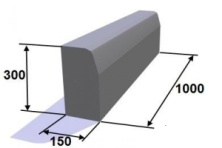 2Установка бордюрного камня 100.20.8.шт. 1150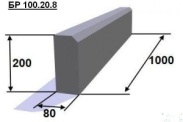 3Ремонт асфальтобетонного покрытиям210794Асфальтобетонное покрытие.м220745Установка скамьи.шт.7650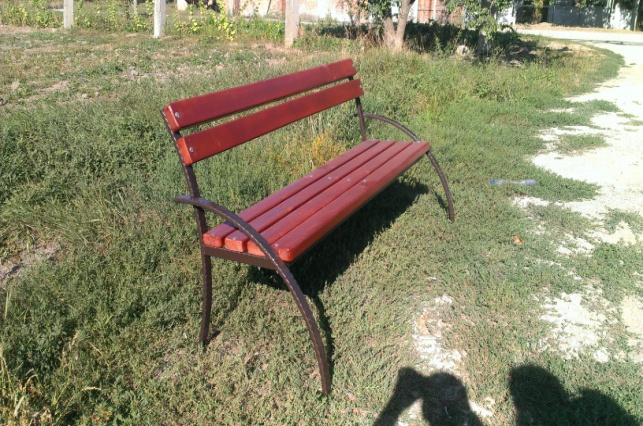 6Установка урны для мусора (металлическая, опрокидывающаяся)шт.3881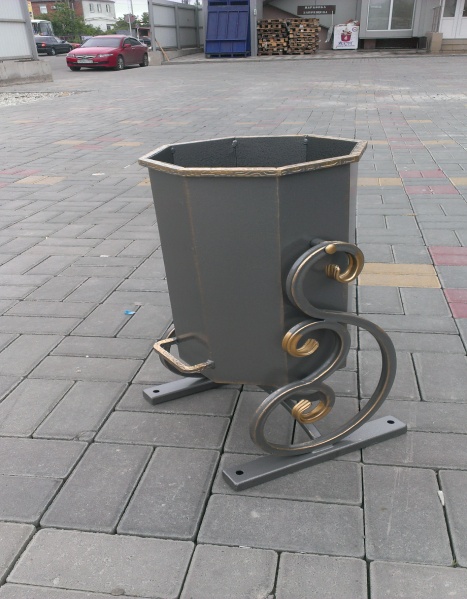 № п/пНаименование норматива финансовых затратЕдиница измеренияОриентировочная стоимость финансовых затрат на единицу измерения, с учетом НДС (руб.)12341Стоимость содержания зеленых насаждений (газон)м2160 2Стоимость содержания зеленых насаждений (цветник)м23653Стоимость содержания зеленых насаждений (дерево)шт.13004Стоимость содержания зеленых насаждений (кустарник)м21405Стоимость содержания зеленых насаждений (кустарник - роза)шт956Стоимость содержания зеленых насаждений (живая изгородь)м2157Стоимость ремонта зеленых насаждений (устройство цветника)м21958Стоимость ремонта зеленых насаждений (гидропосев обыкновенного газона)м21259Стоимость кошения газона (сорной растительности) с применением средств малой механизациим2510Стоимость валки (обрезки) сухих и аварийных деревьев высотой свыше 2 м с применением гидроподъемникам3130511Стоимость валки (обрезки) сухих и аварийных деревьев без применения гидроподъемникам394512Стоимость ремонта малых архитектурных форм (лавочка)шт.124013Стоимость ремонта малых архитектурных форм (лавочка на подпорной стене)м149014Стоимость ремонта малых архитектурных форм (ремонт урны 30 л)шт.51015Стоимость ремонта малых архитектурных форм (ремонт урны 90 л)шт.142016Стоимость ремонта малых архитектурных форм (установка урны 30 л)шт.105017Стоимость ремонта малых архитектурных форм (установка урны 90 л)шт.131018Стоимость оформления цветника декоративной щепойм2140ДОПОЛНИТЕЛЬНЫЙ ПЕРЕЧЕНЬ РАБОТ ПО БЛАГОУСТРОЙСТВУ ДВОРОВЫХ ТЕРРИТОРИЙДОПОЛНИТЕЛЬНЫЙ ПЕРЕЧЕНЬ РАБОТ ПО БЛАГОУСТРОЙСТВУ ДВОРОВЫХ ТЕРРИТОРИЙДОПОЛНИТЕЛЬНЫЙ ПЕРЕЧЕНЬ РАБОТ ПО БЛАГОУСТРОЙСТВУ ДВОРОВЫХ ТЕРРИТОРИЙДОПОЛНИТЕЛЬНЫЙ ПЕРЕЧЕНЬ РАБОТ ПО БЛАГОУСТРОЙСТВУ ДВОРОВЫХ ТЕРРИТОРИЙУстройство детской игровой площадки:Устройство детской игровой площадки:Устройство детской игровой площадки:Устройство детской игровой площадки:- качели на стойках с сиденьем;шт.35069,52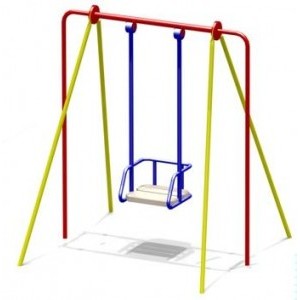 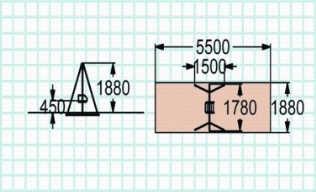 - балансир;шт.18581,65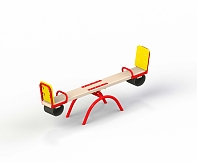 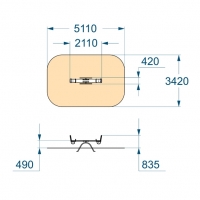 - горка;шт.52230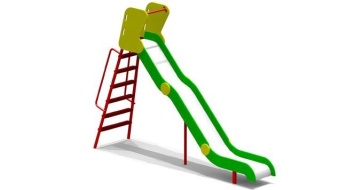 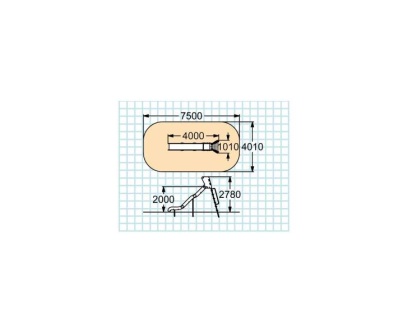 - карусель;шт.42074,65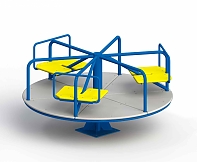 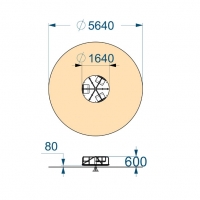 - песочница.шт.26037,90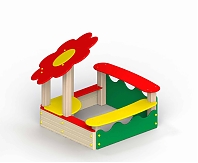 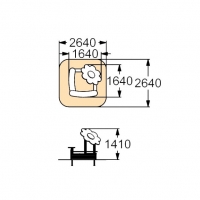 - детский игровой комплексшт.142525,20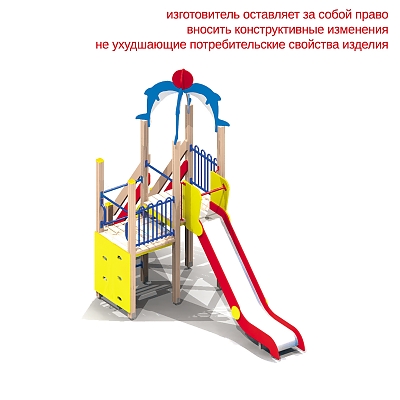 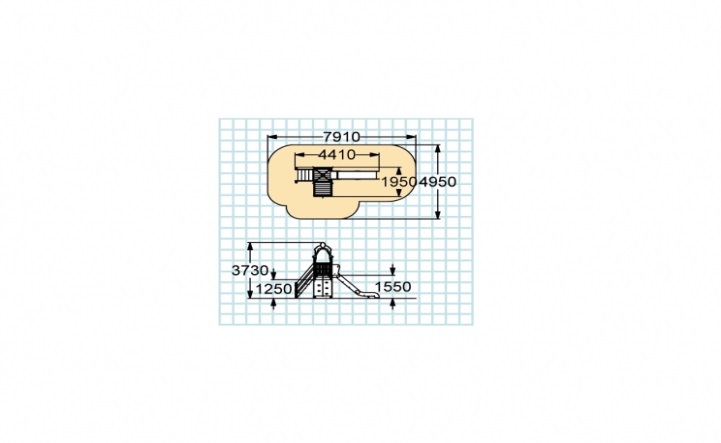 № п/пАдрес дворовой территории многоквартирного домап. Жемчужный, ул. Центральная, 4п. Жемчужный, ул. Центральная, 6ст-ца Нижнебаканская, ул. Ленина, 147ст-ца Нижнебаканская, ул. Лозовая, 1ст-ца Нижнебаканская, ул. Мира, 91ст-ца Нижнебаканская, ул. Мира, 95ст-ца Нижнебаканская, ул. Мира, 97ст-ца Нижнебаканская, ул. Мира, 99ст-ца Нижнебаканская, ул. Мира, 101ст-ца Нижнебаканская, ул. Мира, 103ст-ца Неберджаевская, ул. 60 лет СССР, 1ст-ца Неберджаевская, ул. 60 лет СССР, 2ст-ца Неберджаевская, ул. 60 лет СССР, 3ст-ца Нижнебаканская, ул. Шевченко, 12ст-ца Нижнебаканская, ул. Шевченко, 14ст-ца Нижнебаканская, ул. Шевченко, 16№ п/пАдрес территорииВиды работ2019 год2019 год2019 год1.парк ст.Нижнебаканская, ул. Октябрьская, 5/1- малых архитектурных форм,- установка лавочек (скамьи) и урн,- ландшафтное озеленение2020 год2020 год2020 год2.Игровая площадка ст. Нижнебаканская, ул.Горького, 23/1 -установка лавочек (скамьи) и урн,-ландшафтное озеленение.2021 год2021 год2021 год3.Аллея ст.Нижнебаканская, ул.Пролетарская- установка бордюрного камня,- ландшафтное озеленение.№ п/пНаименованиецелевого показателяМетодика расчета показателя(формула), алгоритмформирования формул,методологические пояснения кбазовым показателям,используемым в формулеИсточник данных, индекс формотчетности1Доляблагоустроенныхдворовых территорийот общего количествадворовых территорийД= Бдт/Зодт, гдеЭдт - количествоблагоустроенных дворовыхтерриторий;Бодт- общее количестводворовых территорийданные для расчета в приводятся в формах отчетности КС-3 «Справка о стоимости выполненных работ изатрат», КС-2 «Акт о приемкевыполненных работ»2Охват населенияблагоустроеннымидворовымитерриториями (долянаселения,проживающего вжилом фонде сблагоустроеннымидворовымитерриториями отобщей численностинаселения)Он=Чмкд/Чо*100%, гдеЧмкд- численность населения,проживающего в жилом фондес благоустроенными дворовымитерриториями,Чо- общая численностьнаселенияданные для расчета:численность проживающих вмуниципальном образованииприводится в отчете Крайстата3ПлощадьблагоустроенныхобщественныхтерриторийS6t= БТ, гдеS6t - площадьблагоустроенныхобщественных территорий;БТ- благоустроенныеобщественные территорииданные для расчета показателяприводятся в формах отчетности КС-3«Справка о стоимости выполненныхработ и затрат», КС-2 «Акт о приемкевыполненных работ»4Доля площадиблагоустроенныхобщественныхтерриторий к общейплощадиобщественныхтерриторийД= So6t/Sot, гдеSo6t - площадьблагоустроенныхобщественных территорий;Sot- общая площадьобщественных территорийданные для расчета показателяприводятся в формах отчетности КС-3  «Справка о стоимости выполненныхработ и затрат», КС-2 «Акт о приемке выполненных работ»5Площадьблагоустроенныхобщественныхтерриторий,приходящихся на 1жителямуниципальногообразованияn=SoT/Чo, гдеSot- общая площадьблагоустроенныхобщественных территорийЧо- общая численность населенияданные для расчета показателяприводятся в формах отчетности КС-3«Справка о стоимости выполненныхработ и затрат», КС-2 «Акт о приемкевыполненных работ», формыстатистической отчетности6Доля трудовогоучастиязаинтересованных лицв выполненииминимальногоперечня работ поблагоустройствудворовых территорийд Ту= Чмп/Чмкд*100, гдеДту - доля трудового участия;Чмп - число заинтересованныхлиц, принимавших трудовоеучастие в минимальномперечне работ поблагоустройству дворовыхтерриторий;Чмкд- число собственниковпомещенийОтчет председателейтерриториального общественногосамоуправления, отчет советамногоквартирного дома, лица,управляющего многоквартирнымдомом7Доля трудовогоучастиязаинтересованных лицв выполнениидополнительногоперечня работ поблагоустройствудворовых территорийДту= Чдп/Чмкд* 100, гдеДту - доля трудового участия;Чдп - число заинтересованныхлиц, принимавших трудовоеучастие в дополнительномперечне работ поблагоустройству дворовыхтерриторий;Чмкд- число собственниковпомещенийОтчет председателейтерриториального общественногосамоуправления, отчет советамногоквартирного дома, лица,управляющего многоквартирнымдомом№п/пНаименование показателяЗначение показателя1.1Адрес многоквартирного жилого дома*1.2Кадастровый номер земельного участка (дворовой территории)*1.3Численность населения, проживающего в пределах территории благоустройства, чел.1.4Общая площадь территории, кв. м1.5Оценка уровня благоустроенности территории (благоустроенная/ не благоустроенная) **№п/пНаименованиепоказателяЕд. изм.Значение показателяПримечание123452.1Требует ремонта дорожное покрытиеда/нет2.2Наличие парковочных местда/нет2.3Наличие достаточного освещения территориида/нет2.4Наличие площадок (детских, спортивных, для отдыха и т.д.)- количествоед.- площадькв. м2.5Наличие оборудованной контейнерной площадки (выделенная)ед.2.6Достаточность озеленения (газонов, кустарников, деревьев, цветочного оформления)да/нет2.7Характеристика освещения:- количествоед.- достаточностьда/нет2.8Наличие приспособлений для маломобильных групп населения (опорных поручней, специального оборудования на детских и спортивных площадках; спусков, пандусов для обеспечения беспрепятственного перемещения)да/нет_______________________________(организация, должность)___________________(подпись)/_______________/(Ф.И.О.)_______________________________(организация, должность)___________________(подпись)/_______________/(Ф.И.О.)_______________________________(организация, должность)___________________(подпись)/_______________/(Ф.И.О.)_______________________________(организация, должность)___________________(подпись)/_______________/(Ф.И.О.)№п/пНаименование показателяЗначение показателя1.1Вид территории*1.2Адрес местонахождения территории1.3Кадастровый номер земельного участка (общественной территории)**1.4Здания, строения, сооружения, объекты жилищного фонда, расположенные в пределах территории1.5Общая площадь территории, кв. м1.6Оценка уровня благоустроенности территории (благоустроенная/ не благоустроенная) **1.7Численность населения, имеющего удобный пешеходный доступ к основным площадкам территории, чел.***№п/пНаименованиепоказателяЕд. изм.ЗначениепоказателяПримечание123452.1Требует ремонта дорожное покрытие проезжих частейда/нет2.2Требует ремонта дорожное покрытие пешеходных дорожек, тротуаровда/нет2.3Наличие достаточного освещения территорийда/нет2.4Наличие площадок (детских, спортивных, для отдыха и т.д.)- количествоед.- площадькв. м2.5Наличие оборудованной контейнерной площадки (выделенная)ед.2.6Достаточность озеленения (газонов, кустарников, деревьев, цветочного оформления)да/нет2.7Наличие достаточного количества малых архитектурных формда/нет2.8Необходимо установить:- игровое оборудованиеед.- спортивное оборудованиеед.- светильникиед.- скамьиед.- урныед.2.9Характеристика освещения:- количествоед.- достаточностьда/нет2.10Наличие приспособлений для маломобильных групп населения (опорных поручней, специального оборудования на детских и спортивных площадках; спусков, пандусов для обеспечения беспрепятственногоперемещения)да/нет_______________________________(организация, должность)___________________(подпись)/_______________/(Ф.И.О.)_______________________________(организация, должность)___________________(подпись)/_______________/(Ф.И.О.)_______________________________(организация, должность)___________________(подпись)/_______________/(Ф.И.О.)_______________________________(организация, должность)___________________(подпись)/_______________/(Ф.И.О.)№ п/пНаименование показателяЗначение показателя1.1Наименование (вид) территории1.2Адрес местонахождения территории1.3Кадастровый номер земельного участка*1.4Численность населения, проживающего в пределах территории, чел.1.5Общая площадь территории, кв. м1.6Оценка уровня благоустроенности территории (благоустроенная/ не благоустроенная)**1.7Соответствие внешнего вида ИЖС правилам благоустройства№п/пНаименованиепоказателяЕд. изм.ЗначениепоказателяПримечание123452.1Требует ремонта дорожное покрытие проезжих частейда/нет2.2Требует ремонта дорожное покрытие пешеходных дорожек, тротуаровда/нет2.3Наличие достаточного освещения территорийда/нет2.4Наличие площадок (детских, спортивных, для отдыха и т.д.)- количествоед.- площадькв. м2.5Наличие оборудованной контейнерной площадки (выделенная)ед.2.6Достаточность озеленения (газонов, кустарников, деревьев, цветочного оформления)да/нет2.7Наличие достаточного количества малых архитектурных формда/нет2.8Необходимо установить:- игровое оборудованиеед.- спортивное оборудованиеед.- светильникиед.- скамьиед.- урныед.2.9Характеристика освещения:- количествоед.- достаточностьда/нет2.10Наличие приспособлений для маломобильных групп населения (опорных поручней, специального оборудования на детских и спортивных площадках; спусков, пандусов для обеспечения беспрепятственного (перемещения)да/нет_______________________________(организация, должность)___________________(подпись)/_______________/(Ф.И.О.)_______________________________(организация, должность)___________________(подпись)/_______________/(Ф.И.О.)_______________________________(организация, должность)___________________(подпись)/_______________/(Ф.И.О.)№ п/пАдрес объектов недвижимого имущества (включая объекты незавершенного строительства)и земельных участковКадастровый номер земельного участкаСобственник(пользователь)1                          2341Ст.Нижнебаканская, ул.Октябрьская,5в23:15:1002029:347Муниципальное образование Нижнебаканского сельское поселение Крымского района2Ст.Нижнебаканская, ул.Шевченко,223:15:1002028:211Муниципальное образование Нижнебаканского сельское поселение Крымского района3П.Жемчужный, ул.Центральная, 8в23:15:1001001:23Муниципальное образование Нижнебаканского сельское поселение Крымского района№ п/пНаименование мероприятияСрок исполнения мероприятийОжидаемые результаты1.Обследование территории:31 декабря 2024 годаПаспорт благоустройстватерриторий индивидуальной жилой застройки1.1Территории улиц Нижнебаканского сельского поселения Крымского района31 декабря 2024 годаПаспорт благоустройстватерриторий индивидуальной жилой застройки2.Заключение соглашения с собственниками (пользователями) домов (землепользователями земельных участков) об их благоустройствеПо результатам инвентаризацииСоглашения поблагоустройству